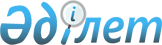 Бастауыш, негізгі орта және жалпы орта білімнің жалпы білім беретін оқу бағдарламаларын іске асыратын білім беру ұйымдарына оқуға қабылдаудың үлгілік қағидаларын бекіту туралыҚазақстан Республикасы Білім және ғылым министрінің 2018 жылғы 12 қазандағы № 564 бұйрығы. Қазақстан Республикасының Әділет министрлігінде 2018 жылғы 16 қазанда № 17553 болып тіркелді.
      "Білім туралы" 2007 жылғы 27 шілдедегі Қазақстан Республикасы Заңының 5-бабының 11) тармақшасына және "Мемлекеттік көрсетілетін қызметтер туралы" 2013 жылғы 15 сәуірдегі Қазақстан Республикасы Заңының 10-бабының 1) тармақшасына сәйкес БҰЙЫРАМЫН:
      Ескерту. Кіріспе жаңа редакцияда - ҚР Білім және ғылым министрінің 24.06.2020 № 264 (алғашқы ресми жарияланған күнінен кейін күнтізбелік он күн өткен соң қолданысқа енгізіледі) бұйрығымен.


      1. Қоса беріліп отырған Бастауыш, негізгі орта және жалпы орта білімнің жалпы білім беретін оқу бағдарламаларын іске асыратын білім беру ұйымдарына қабылдаудың үлгілік қағидалары бекітілсін.
      2. Қазақстан Республикасы Білім және ғылым министрлігінің Мектепке дейінгі және орта білім департаменті (Ш.Т. Каринова) заңнамада белгіленген тәртіппен:
      1) осы бұйрықтың Қазақстан Республикасы Әділет министрлігінде мемлекеттік тіркелуін;
      2) осы бұйрық мемлекеттік тіркелген күнінен бастап күнтізбелік он күн ішінде оның көшірмесін қағаз және электронды түрде қазақ және орыс тілдерінде ресми жариялау және Қазақстан Республикасы нормативтік құқықтық актілерінің эталондық бақылау банкіне енгізу үшін "Республикалық құқықтық ақпарат орталығы" шаруашылық жүргізу құқығындағы республикалық мемлекеттік кәсіпорнына жолдауды;
      3) осы бұйрық ресми жарияланғаннан кейін оны Қазақстан Республикасы Білім және ғылым министрлігінің интернет-ресурсында орналастыруды;
      4) осы бұйрық мемлекеттік тіркеуден өткеннен кейін он жұмыс күні ішінде Қазақстан Республикасы Білім және ғылым министрлігінің Заң қызметі департаментіне осы тармақтың 1), 2) және 3) тармақшаларында көзделген іс-шаралардың орындалуы туралы мәліметтерді ұсынуды қамтамасыз етсін.
      3. Осы бұйрықтың орындалуын бақылау Қазақстан Республикасының Білім және ғылым вице-министрі Э.А. Суханбердиеваға жүктелсін.
      4. Осы бұйрық алғашқы ресми жарияланған күнінен кейін күнтізбелік он күн өткен соң қолданысқа енгізіледі. Бастауыш, негізгі орта және жалпы орта білімнің жалпы білім беретін оқу бағдарламаларын іске асыратын білім беру ұйымдарына оқуға қабылдаудың үлгілік қағидалары
      1. Осы Бастауыш, негізгі орта және жалпы орта, білімнің жалпы білім беретін оқу бағдарламаларын іске асыратын білім беру ұйымдарына оқуға қабылдаудың үлгілік қағидалары (бұдан әрі – Үлгілік қағидалар) "Білім туралы" 2007 жылғы 27 шілдедегі Қазақстан Республикасы Заңының (бұдан әрі – Заң) 5-бабының 11) тармақшасына және "Мемлекеттік көрсетілетін қызметтер туралы" 2013 жылғы 15 сәуірдегі Қазақстан Республикасы Заңының 10-бабының 1) тармақшасына сәйкес әзірленген бастауыш, негізгі орта және жалпы орта білімнің жалпы білім беретін оқу бағдарламаларын іске асыратын білім беру ұйымдарына (бұдан әрі - білім беру ұйымдары) оқуға қабылдаудың тәртібін, сондай-ақ "Бастауыш, негізгі орта, жалпы орта білім берудің жалпы білім беретін бағдарламалары бойынша оқыту үшін ведомстволық бағыныстылығына қарамастан білім беру ұйымдарына құжаттар қабылдау және оқуға қабылдау" және "Бастауыш, негізгі орта, жалпы орта білім беру ұйымдары арасында балаларды ауыстыру үшін құжаттарды қабылдау" мемлекеттік көрсетілетін қызметтер тәртібін айқындайды.
      Ескерту. 1-тармақ жаңа редакцияда - ҚР Білім және ғылым министрінің 03.06.2021 № 275 (алғашқы ресми жарияланған күнінен кейін күнтізбелік он күн өткен соң қолданысқа енгізіледі) бұйрығымен.


      2. Білім беру ұйымдары оқуға қабылдауды Қазақстан Республикасының Конституциясына, Заңға, осы Қағидаларға, өзге де нормативтік құқықтық актілерге, сондай-ақ олардың негізінде әзірленген білім беру ұйымдарының жарғыларына сәйкес жүзеге асырады.
      3. Білім алушылардың қатарына қабылдау білім беру ұйымы басшысының бұйрығы негізінде жүргізіледі.
      4. Сыныптарды білім алушылардың даярлық деңгейі және даму дәрежесі бойынша жасақтауға рұқсат етілмейді.
      5. Білім беру ұйымдарына білім алушыларды қабылдау кезінде білім беру ұйымдарының басшылары Қазақстан Республикасы Білім және ғылым министрінің 2016 жылғы 28 қаңтардығы № 93 бұйрығымен (Нормативтік құқықтық актілерді мемлекеттік тіркеу тізілімінде № 13227 болып тіркелген) бекітілген білім беру қызметтерін көрсетудің үлгілік шартына сәйкес білім беру қызметтерін көрсету үшін балалардың немесе білім алушылардың ата-аналарымен немесе өзге де заңды өкілдерімен шарт жасайды.
      6. Алынып тасталды - ҚР Білім және ғылым министрінің 03.06.2021 № 275 (алғашқы ресми жарияланған күнінен кейін күнтізбелік он күн өткен соң қолданысқа енгізіледі) бұйрығымен.


      7. Баланың немесе білім алушының ата-аналары немесе өзге де заңды өкілдері баланың немесе білім алушының тілегі, жеке бейімділігі мен ерекшеліктерін ескере отырып және қабылдау шарттарына сәйкес білім беру ұйымдарын таңдайды.
      Ескерту. 7-тармақ жаңа редакцияда - ҚР Білім және ғылым министрінің 24.06.2020 № 264 (алғашқы ресми жарияланған күнінен кейін күнтізбелік он күн өткен соң қолданысқа енгізіледі) бұйрығымен.


      8. Білім беру ұйымына оқуға қабылдаудан бас тартылған жағдайда білім алушының ата-анасы немесе өзге заңды өкілдері тұрғылықты жері бойынша білім беруді басқарудың жергілікті органдарына жүгінеді. 2-бөлім. Бастауыш, негізгі орта және жалпы орта білімнің жалпы білім беретін оқу бағдарламаларын іске асыратын білім беру ұйымдарына оқуға қабылдау тәртібі
      9. Бастауыш білімнің жалпы оқу бағдарламаларын іске асыратын білім беру ұйымдары дайындық деңгейіне қарамастан, білім беру ұйымы қызмет көрсететін аумақта тұратын барлық балалардың қолжетімділігін қамтамасыз ете отырып, алты жастағы және күнтізбелік жылда алты жасқа толатын балаларды бірінші сыныпқа қабылдауды қамтамасыз етеді.
      Білім беру ұйымына қызмет ету аумағы республикалық маңызы бар қалалардың, астананың, аудандардың (облыстық маңызы бар қалалардың) білім беруді басқару органдарының бұйрығымен бекітіледі.
      Ескерту. 9-тармақ жаңа редакцияда - ҚР Білім және ғылым министрінің 03.06.2021 № 275 (алғашқы ресми жарияланған күнінен кейін күнтізбелік он күн өткен соң қолданысқа енгізіледі) бұйрығымен.


      9-1. Құжаттарды қабылдау және мемлекеттік қызметті көрсетудің нәтижелерін беру екі тәсіл: көрсетілетін қызметті беруші арқылы "электрондық үкімет" веб-порталы (бұдан әрі – портал) және бастауыш, негізгі орта, жалпы орта білім беру ұйымдары арқылы (бұдан әрі - көрсетілетін қызметті беруші) қағаз түрінде жүзеге асырылады.
      Мемлекеттік қызметті алу үшін баланың ата-аналары немесе өзге заңды өкілдері (бұдан әрі - көрсетілетін қызметті алушы) көрсетілетін қызметті берушіге мемлекеттік қызметті көрсету стандартында көрсетілген Үлгілік қағидаларға 1-қосымшаның сәйкес құжаттар тізбесін ұсынады.
      Ескерту. Қағида 9-1-тармақпен толықтырылды - ҚР Білім және ғылым министрінің 24.06.2020 № 264 (алғашқы ресми жарияланған күнінен кейін күнтізбелік он күн өткен соң қолданысқа енгізіледі) бұйрығымен.


      9-2. Бастауыш білімнің жалпы білім беретін оқу бағдарламаларын іске асыратын білім беру ұйымдарының бірінші сыныбына қабылданатын балалардың ата-аналарынан немесе өзге де заңды өкілдерінен құжаттарды қабылдау ағымдағы күнтізбелік жылдың 1 сәуірінен бастап 1 тамызына дейін жүзеге асырылады.
      Тиісті мемлекеттік органдар шектеу іс-шараларын жүзеге асырған, төтенше жағдай енгізілген, белгілі бір аумақта әлеуметтік, табиғи және техногендік сипаттағы төтенше жағдайлар туындаған жағдайларда білім беру ұйымдарының бірінші сыныбына құжаттарды қабылдау ағымдағы жылғы 20 тамыздан кешіктірілмей жүргізіледі.
      Ескерту. Қағида 9-2-тармақпен толықтырылды - ҚР Білім және ғылым министрінің 24.06.2020 № 264 (алғашқы ресми жарияланған күнінен кейін күнтізбелік он күн өткен соң қолданысқа енгізіледі); жаңа редакцияда – ҚР Білім және ғылым министрінің 07.08.2020 № 332 (алғаш ресми жарияланған күнінен бастап қолданысқа енгізіледі) бұйрықтарымен.


      9-3. Портал арқылы жүгінген көрсетілетін қызметті алушының "жеке кабинетіне" мемлекеттік көрсетілетін қызмет нәтижесінің алу күні мен уақытын көрсете отырып, мемлекеттік қызметті көрсету үшін өтінімнің қабылданғаны туралы хабарлама (құжаттарды қабылдау не дәлелді бас тарту) жіберіледі.
      Ескерту. Қағида 9-3-тармақпен толықтырылды - ҚР Білім және ғылым министрінің 24.06.2020 № 264 (алғашқы ресми жарияланған күнінен кейін күнтізбелік он күн өткен соң қолданысқа енгізіледі) бұйрығымен.


      9-4. Портал арқылы жүгінген кезде көрсетілетін қызметті алушының "жеке кабинетіне" бір жұмыс күні ішінде көрсетілетін қызметті берушінің уәкілетті тұлғасының электрондық цифрлық қолтаңбасымен (бұдан әрі - ЭЦҚ) қол қойылған электрондық құжат нысанында баланың ағымдағы жылдың 1 қыркүйегінен бастап білім беру ұйымына қабылданатыны туралы хабарлама не болмаса дәлелді бас тарту келеді.
      Ескерту. Қағида 9-4-тармақпен толықтырылды - ҚР Білім және ғылым министрінің 24.06.2020 № 264 (алғашқы ресми жарияланған күнінен кейін күнтізбелік он күн өткен соң қолданысқа енгізіледі) бұйрығымен.


      9-5. Көрсетілетін қызметті беруші оқуға қабылдау кезінде ағымдағы жылғы 1 қыркүйектен бастап білім беру ұйымының қызмет көрсету аумағынан көрсетілетін қызметті алушыларға өтініш берген бірінші үшеуге оқуға қабылданғаны туралы, содан соң - ағымдағы жылғы 1 қыркүйектен бастап бірінші болып тіркелгендердің ішінен білім беру ұйымының қызмет көрсету аумағынан тыс 1 (бір) үміткерге оқуға қабылданғаны туралы хабарлама жібереді.
      Ескерту. Қағида 9-5-тармақпен толықтырылды - ҚР Білім және ғылым министрінің 24.06.2020 № 264 (алғашқы ресми жарияланған күнінен кейін күнтізбелік он күн өткен соң қолданысқа енгізіледі) бұйрығымен.


      9-6. Көрсетілетін қызметті беруші арқылы өтінімді қағаз жеткізгіште берген кезде көрсетілетін қызметті берушінің қызметкері құжаттарды тіркейді және бір жұмыс күні ішінде көрсетілетін қызметті алушыға Үлгілік қағидаларға 1-қосымшаға сәйкес нысан бойынша баланың ағымдағы жылғы 1 қыркүйектен бастап қабылданатыны немесе дәлелді бас тарту туралы қолхат береді.
      Өтінімді қағаз жеткізгіште берген жағдайда, көрсетілетін қызметті беруші баланы қабылдаған кезде ағымдағы жылғы 1 қыркүйектен бастап білім беру ұйымының қызмет көрсету аумағынан көрсетілетін қызметті алушыға өтініш берген бірінші үшеуін қабылдау туралы, содан кейін - ағымдағы жылғы 1 қыркүйектен бастап бірінші болып тіркелгендердің ішінен білім беру ұйымының қызмет көрсету аумағынан тыс 1 (бір) үміткерге қабылдау туралы хабарлама жібереді.
      Білім беру ұйымы бірінші сыныпқа қабылдау туралы бұйрықты ағымдағы жылғы 25 тамыздан кейін шығарады.
      Ескерту. Қағида 9-6-тармақпен толықтырылды - ҚР Білім және ғылым министрінің 24.06.2020 № 264 (алғашқы ресми жарияланған күнінен кейін күнтізбелік он күн өткен соң қолданысқа енгізіледі) бұйрығымен.


      9-7. Балаларды гимназиялар мен лицейлердің бірінші сыныбына қабылдау үшін білім беру ұйымдары мерзімдері, нысандары мен тапсырмалары күнтізбелік жылғы 15 маусымға дейін дербес белгілейтін емтихандар өткізеді.
      Ескерту. Қағида 9-7-тармақпен толықтырылды - ҚР Білім және ғылым министрінің 03.06.2021 № 275 (алғашқы ресми жарияланған күнінен кейін күнтізбелік он күн өткен соң қолданысқа енгізіледі) бұйрығымен.


      10. Бастауыш, негізгі орта, жалпы орта білім беру ұйымдары арасында балаларды ауыстыру үшін құжаттарды қабылдау осы Қағидаларға 2-қосымшаға сәйкес "Бастауыш, негізгі орта, жалпы орта білім беру ұйымдары арасында балаларды ауыстыру үшін құжаттарды қабылдау" мемлекеттік көрсетілетін қызмет стандартына сәйкес каникул кезеңінде (сот шешімін, басқа елді мекенге көшуді, Қазақстан Республикасынан тұрақты тұруға кетуді қоспағанда) портал арқылы жүзеге асырылады.
      Ескерту. 10-тармақ жаңа редакцияда - ҚР Білім және ғылым министрінің 03.06.2021 № 275 (алғашқы ресми жарияланған күнінен кейін күнтізбелік он күн өткен соң қолданысқа енгізіледі) бұйрығымен.


      10-1. "Бастауыш, негізгі орта, жалпы орта білім беру ұйымдары арасында балаларды ауыстыру үшін құжаттарды қабылдау" мемлекеттік қызметін алу үшін көрсетілетін қызметті алушы Үлгілік қағидаларға 2-қосымшадағы мемлекеттік қызметті көрсету стандартында көрсетілген құжаттар тізбесін портал немесе қағаз жеткізгіш арқылы тапсырады.
      Ескерту. Қағида 10-1-тармақпен толықтырылды - ҚР Білім және ғылым министрінің 24.06.2020 № 264 (алғашқы ресми жарияланған күнінен кейін күнтізбелік он күн өткен соң қолданысқа енгізіледі) бұйрығымен.


      10-2. Портал арқылы жүгінген жағдайда, көрсетілетін қызметті алушының "жеке кабинетіне" бір ұйымнан екінші білім беру ұйымына ауысуы туралы тегі, аты, әкесінің аты (болған жағдайда), туған күні, сыныбы, тілі және мектебі (телефон, пошталық мекен-жай, электрондық пошта мекен-жайы (ресми интернет-ресурс), мемлекеттік көрсетілетін қызметтен бас тарту кезінде - бас тарту себептерін көрсете отырып, дәлелді бас тарту туралы көрсетілген қызметті берушінің уәкілетті тұлғасының электрондық цифрлық қолтаңбасымен (бұдан әрі - ЭЦҚ) қол қойылған хабарлама келеді.
      Ескерту. Қағида 10-2-тармақпен толықтырылды - ҚР Білім және ғылым министрінің 24.06.2020 № 264 (алғашқы ресми жарияланған күнінен кейін күнтізбелік он күн өткен соң қолданысқа енгізіледі); жаңа редакцияда - ҚР Білім және ғылым министрінің 03.06.2021 № 275 (алғашқы ресми жарияланған күнінен кейін күнтізбелік он күн өткен соң қолданысқа енгізіледі) бұйрықтарымен.


      10-3. Көрсетілетін қызметті алушыдан қағаз жеткізгіште құжаттарды қабылдау кезінде көрсетілетін қызметті беруші келетін ұйымға ұсыну үшін тегі, аты, әкесінің аты (болған жағдайда), туған күні, сыныбы, оқыту тілі және мектебі (телефон, пошталық мекен-жай, электрондық пошта мекен-жайы (ресми интернет-ресурс) көрсетілген келу туралы есептен шығару талонын береді немесе дәлелді бас тартады.
      Ескерту. Қағида 10-3-тармақпен толықтырылды - ҚР Білім және ғылым министрінің 24.06.2020 № 264 (алғашқы ресми жарияланған күнінен кейін күнтізбелік он күн өткен соң қолданысқа енгізіледі); жаңа редакцияда - ҚР Білім және ғылым министрінің 03.06.2021 № 275 (алғашқы ресми жарияланған күнінен кейін күнтізбелік он күн өткен соң қолданысқа енгізіледі) бұйрықтарымен.


      10-4. Көрсетілетін қызметті қағаз жеткізгіште алған жағдайда білім алушы келетін көрсетілетін қызметті беруші басқа білім беру ұйымына келу туралы тегі, аты, әкесінің аты (болған жағдайда), туған күні, оқу сыныбы, білім беру ұйымының мекенжайы, телефоны, электрондық мекенжайы (ресми интернет-ресурс) көрсетілген есептен шығару талонын ұсынады.
      Ескерту. Қағида 10-4-тармақпен толықтырылды - ҚР Білім және ғылым министрінің 24.06.2020 № 264 (алғашқы ресми жарияланған күнінен кейін күнтізбелік он күн өткен соң қолданысқа енгізіледі); жаңа редакцияда - ҚР Білім және ғылым министрінің 03.06.2021 № 275 (алғашқы ресми жарияланған күнінен кейін күнтізбелік он күн өткен соң қолданысқа енгізіледі) бұйрықтарымен.


      10-5. Оқуға келгені туралы есептен шығару талонының түпнұсқасы (құжаттар басқа орта білім беру ұйымына келгені туралы есептен шығару талонының түпнұсқасын ұсынғаннан кейін беріледі) білім алушы кететін орта білім беру ұйымынан құжаттарды (білім алушының жеке ісі) алу үшін ұсынылады.
      Келу туралы сырттай куәліктің түпнұсқасы (құжаттар басқа орта білім беру ұйымына келу туралы сырттай куәліктің түпнұсқасын ұсынғаннан кейін беріледі) білім алушы құжаттарды (білім алушының жеке ісі) алуға кететін орта білім беру ұйымына беріледі.
      Білім беру ұйымдары білім алушыны орта білім беру ұйымына/ұйымынан қабылдау/ шығару туралы бұйрықтар шығарады және салыстыру жүргізеді.
      Ескерту. Қағида 10-5-тармақпен толықтырылды - ҚР Білім және ғылым министрінің 24.06.2020 № 264 (алғашқы ресми жарияланған күнінен кейін күнтізбелік он күн өткен соң қолданысқа енгізіледі); жаңа редакцияда - ҚР Білім және ғылым министрінің 03.06.2021 № 275 (алғашқы ресми жарияланған күнінен кейін күнтізбелік он күн өткен соң қолданысқа енгізіледі) бұйрықтарымен.


      10-6. Сынып жиынтығы шамадын тыс толуы және осы Қағидаларда белгіленген өтінім беру мерзімдері сақталмаған жағдайда, көрсетілетін қызметті беруші өтінімді қабылдаудан бас тартады.
      Ескерту. Қағида 10-6-тармақпен толықтырылды - ҚР Білім және ғылым министрінің 24.06.2020 № 264 (алғашқы ресми жарияланған күнінен кейін күнтізбелік он күн өткен соң қолданысқа енгізіледі); жаңа редакцияда - ҚР Білім және ғылым министрінің 03.06.2021 № 275 (алғашқы ресми жарияланған күнінен кейін күнтізбелік он күн өткен соң қолданысқа енгізіледі) бұйрықтарымен.


      10-7. Көрсетілетін қызметті беруші Заңның 5-бабы 2-тармағының 11) тармақшасына сәйкес тәртіппен мемлекеттік қызметтерді көрсетуді мониторингілеу ақпараттық жүйесіне мемлекеттік қызмет көрсету сатысы туралы мәліметтерді енгізуді қамтамасыз етеді.
      Ескерту. Қағида 10-7-тармақпен толықтырылды - ҚР Білім және ғылым министрінің 24.06.2020 № 264 (алғашқы ресми жарияланған күнінен кейін күнтізбелік он күн өткен соң қолданысқа енгізіледі) бұйрығымен.


      11. Білім алушыларды бастауыш және негізгі орта білімнің жалпы білім беретін оқу бағдарламаларын іске асыратын білім беру ұйымдарының екінші, үшінші, төртінші, бесінші, алтыншы, жетінші, сегізінші, тоғызыншы сыныптарына қабылдау білім беру ұйымының қызмет көрсету аумағында тұратын білім алушылардың қолжетімділігін қамтамасыз ете отырып жүзеге асырылады.
      12. Жалпы орта білімнің жалпы білім беретін оқу бағдарламаларын іске асыратын білім беру ұйымдарының оныншы, он бірінші (он екінші) сыныптарына білім алушыларды қабылдау білім беру ұйымының қызмет көрсету аумағында тұратын білім алушылардың қолжетімділігін қамтамасыз ете отырып және білім алушының жеке өтінішінің не олардың ата-аналарының немесе өзге де заңды өкілдерінің өтінішінің және негізгі орта білім туралы мемлекеттік үлгідегі құжатының негізінде жүзеге асырылады.
      Өтініштер күнтізбелік жылдың 15 тамызға дейін қабылданады.
      Ескерту. 12-тармақ жаңа редакцияда - ҚР Білім және ғылым министрінің 03.06.2021 № 275 (алғашқы ресми жарияланған күнінен кейін күнтізбелік он күн өткен соң қолданысқа енгізіледі) бұйрығымен.


      13. Білім алушыларды гимназиялардың, лицейлердің оныншы, он бірінші сыныптарына қабылдау гимназияның, лицейдің жарғысына сәйкес аталған білім беру ұйымдары түрлерінің қызмет көрсету аумағы ескерілместен білім алушының жеке өтінішінің не олардың ата-аналарының немесе өзге де заңды өкілдерінің өтініші және негізгі орта білім туралы мемлекеттік үлгідегі құжаты негізінде жүзеге асырылады.
      14. Гимназиялар және лицейлер білім беру ұйымдарының қызмет көрсету аумағында тұратын білім алушылардың қолжетімділігін қамтамасыз ете отырып, Қазақстан Республикасының мемлекеттік жалпыға міндетті білім беру стандарттарында айқындалған міндетті білім көлемін алуын қамтамасыз ету үшін жалпы білім беретін сыныптарды қалыптастырады.
      15. Мамандандырылған білім беру ұйымдарына оқуға қабылдау конкурстық негізде жүргізіледі (бұдан әрі-конкурс). 
      Мамандандырылған білім беру ұйымы өзінің интернет-ресурсында конкурстық іріктеуді жүргізу кезінде сынып-жинақтарды қалыптастыруды жүзеге асыруға мүмкіндік беретін квотаны орналастырады.
      Ескерту. 15-тармақ жаңа редакцияда - ҚР Білім және ғылым министрінің 24.06.2020 № 264 (алғашқы ресми жарияланған күнінен кейін күнтізбелік он күн өткен соң қолданысқа енгізіледі) бұйрығымен.


      16. Мамандандырылған білім беру ұйымына түсуге үміткерлердің ата-аналарынан/заңды өкілдерінен конкурсқа қатысу үшін құжаттарды қабылдау ағымдағы күнтізбелік жылдың 1 наурызынан 1 сәуірге дейін жүргізіледі.
      Ескерту. 16-тармақ жаңа редакцияда - ҚР Білім және ғылым министрінің 24.06.2020 № 264 (алғашқы ресми жарияланған күнінен кейін күнтізбелік он күн өткен соң қолданысқа енгізіледі) бұйрығымен.


      17. Мамандандырылған білім беру ұйымы басшысының бұйрығымен құжаттарды қабылдау үшін жауапты тұлға тағайындалады. Жауапты тұлға конкурсқа қатысуға үміткерлердің электрондық базасын құруға (мамандандырылған білім беру ұйымының атауы, аты-жөні, ЖСН, сыныбы, оқыту тілі, электрондық мекен-жайы, дипломдарының көшірмелері (бар болса) жауапты болады.
      Ескерту. 17-тармақ жаңа редакцияда - ҚР Білім және ғылым министрінің 24.06.2020 № 264 (алғашқы ресми жарияланған күнінен кейін күнтізбелік он күн өткен соң қолданысқа енгізіледі) бұйрығымен.


      18. Конкурсқа қатысу үшін үміткердің ата-анасы/заңды өкілі белгіленген мерзімде мамандандырылған білім беру ұйымының интернет-ресурсында тіркеуден өтеді немесе мамандандырылған білім беру ұйымына жауапты тұлғаға келесі құжаттарды ұсынады:
      1) баланың ата-анасынан немесе өзге де заңды өкілдерінен өтініш;
      2) ЖСН (қосымшада) көрсетілген үміткердің туу туралы куәлігінің көшірмесі;
      3) үміткердің электрондық мекен-жайын көрсете отырып, үміткердің оқу орнынан ұйымның мөрімен расталған фотосуреті бар анықтамасы;
      4) үміткердің 3х4 көлеміндегі 2 дана фотосуреті;
      5) бар болса Қазақстан Республикасы Білім және ғылым министрлігінің "Дарын" республикалық ғылыми-практикалық орталығы (бұдан әрі-"Дарын" орталығы), облыстық, Нұр-Сұлтан, Алматы, Шымкент қалаларының білім басқармалары өткізетін республикалық олимпиадаларға қатысқаны туралы дипломның көшірмесі қоса беріледі.
      Ескерту. 18-тармақ жаңа редакцияда - ҚР Білім және ғылым министрінің 24.06.2020 № 264 (алғашқы ресми жарияланған күнінен кейін күнтізбелік он күн өткен соң қолданысқа енгізіледі) бұйрығымен.


      19. Конкурсқа қатысу туралы өтінішті белгіленген мерзімнен кеш беру немесе құжаттар топтамасын толық ұсынбау құжаттарды қабылдаудан бас тарту үшін негіз бола алады.
      Ескерту. 19-тармақ жаңа редакцияда - ҚР Білім және ғылым министрінің 24.06.2020 № 264 (алғашқы ресми жарияланған күнінен кейін күнтізбелік он күн өткен соң қолданысқа енгізіледі) бұйрығымен.


      20. Құжаттарды қабылдау аяқталғаннан кейін 3 сәуірге дейін әрбір мамандандырылған білім беру ұйымының жауапты тұлғасы конкурсқа қатысу үшін үміткерлердің электрондық базасын "Дарын" орталығына тест материалдарын қалыптастыру үшін тапсырады.
      Ескерту. 20-тармақ жаңа редакцияда - ҚР Білім және ғылым министрінің 24.06.2020 № 264 (алғашқы ресми жарияланған күнінен кейін күнтізбелік он күн өткен соң қолданысқа енгізіледі) бұйрығымен.


      21. "Дарын" орталығы басшысының бұйрығымен үміткерлердің электрондық базасымен жұмыс істеуге жауапты тұлға анықталады.
      Ескерту. 21-тармақ жаңа редакцияда - ҚР Білім және ғылым министрінің 24.06.2020 № 264 (алғашқы ресми жарияланған күнінен кейін күнтізбелік он күн өткен соң қолданысқа енгізіледі) бұйрығымен.


      22. "Дарын" орталығы оқуға қабылдау үшін конкурсты ұйымдастыру және өткізу үшін конкурстық комиссия құрады.
      Ескерту. 22-тармақ жаңа редакцияда - ҚР Білім және ғылым министрінің 24.06.2020 № 264 (алғашқы ресми жарияланған күнінен кейін күнтізбелік он күн өткен соң қолданысқа енгізіледі) бұйрығымен.


      23. Конкурстық комиссияның құрамына конкурстық комиссияның төрағасы, Қазақстан Республикасы Білім және ғылым министрлігі Білім және ғылым саласындағы сапаны қамтамасыз ету комитетінің өңірлік органдарының, "Дарын" орталығының оқу-әдістемелік кеңесінің, арнайы мониторингтік топтар қызметкерлері, білім беру саласындағы қоғамдық ұйымдар өкілдері кіреді.
      Ескерту. 23-тармақ жаңа редакцияда - ҚР Білім және ғылым министрінің 24.06.2020 № 264 (алғашқы ресми жарияланған күнінен кейін күнтізбелік он күн өткен соң қолданысқа енгізіледі) бұйрығымен.


      24. Конкурстық комиссияның төрағасы Комиссия мүшелерінің арасынан сайланады. Комиссия мүшелерінің саны тақ санды құрауы тиіс, бірақ жеті адамнан кем болмауы тиіс.
      Ескерту. 24-тармақ жаңа редакцияда - ҚР Білім және ғылым министрінің 24.06.2020 № 264 (алғашқы ресми жарияланған күнінен кейін күнтізбелік он күн өткен соң қолданысқа енгізіледі) бұйрығымен.


      25. Мамандандырылған білім беру ұйымы "Мың бала" ауыл мектептерінің ұлттық зияткерлік олимпиада жеңімпаздары үшін 7-сыныпқа қабылданатын оқушылардың жалпы санының он пайызы мөлшерінде квотаны бекітеді.
      Ескерту. 25-тармақ жаңа редакцияда - ҚР Білім және ғылым министрінің 24.06.2020 № 264 (алғашқы ресми жарияланған күнінен кейін күнтізбелік он күн өткен соң қолданысқа енгізіледі) бұйрығымен.


      26. Мамандандырылған білім беру ұйымдарына іріктеу жүргізу үшін конкурстық материалдарды "Дарын" орталығының оқу-әдістемелік кеңесі әзірлейді және бекітеді.
      Ескерту. Қағида 26-тармақпен толықтырылды - ҚР Білім және ғылым министрінің 24.06.2020 № 264 (алғашқы ресми жарияланған күнінен кейін күнтізбелік он күн өткен соң қолданысқа енгізіледі) бұйрығымен.


      27. Конкурс "Дарын" орталығы белгілеген мерзімде бекітілген кестеге сәйкес 15 – 30 сәуір аралығында өтеді.
      Ескерту. Қағида 27-тармақпен толықтырылды - ҚР Білім және ғылым министрінің 24.06.2020 № 264 (алғашқы ресми жарияланған күнінен кейін күнтізбелік он күн өткен соң қолданысқа енгізіледі) бұйрығымен.


      28. Конкурстық іріктеуді өткізу кестесі мамандандырылған білім беру ұйымдарының және "Дарын" орталығының интернет-ресурстарында 5 сәуірден бастап 15 сәуірге дейін орналастырылады.
      Ескерту. Қағида 28-тармақпен толықтырылды - ҚР Білім және ғылым министрінің 24.06.2020 № 264 (алғашқы ресми жарияланған күнінен кейін күнтізбелік он күн өткен соң қолданысқа енгізіледі) бұйрығымен.


      29. Конкурс офф-лайн (тестілеу) режимінде өтеді.
      Ескерту. Қағида 29-тармақпен толықтырылды - ҚР Білім және ғылым министрінің 24.06.2020 № 264 (алғашқы ресми жарияланған күнінен кейін күнтізбелік он күн өткен соң қолданысқа енгізіледі) бұйрығымен.


      30. Конкурсты өткізу үшін тест материалдарын "Дарын" орталығының қызметкерлері конкурс басталғанға дейін бір күн бұрын мамандандырылған білім беру ұйымдарына қағаз түрінде (пломбаланған) жеткізеді.
      Ескерту. Қағида 30-тармақпен толықтырылды - ҚР Білім және ғылым министрінің 24.06.2020 № 264 (алғашқы ресми жарияланған күнінен кейін күнтізбелік он күн өткен соң қолданысқа енгізіледі) бұйрығымен.


      31. Конкурс әрбір өңірде жергілікті атқарушы органдармен келісім бойынша "Дарын" орталығы алдын ала айқындайтын мамандандырылған білім беру ұйымының базасында өтеді. Үміткерлер арасында конкурс және қорытынды шығару әрбір мамандандырылған білім беру ұйымы бөлінісінде өткізіледі.
      Ескерту. Қағида 30-тармақпен толықтырылды - ҚР Білім және ғылым министрінің 24.06.2020 № 264 (алғашқы ресми жарияланған күнінен кейін күнтізбелік он күн өткен соң қолданысқа енгізіледі) бұйрығымен.


      32. Білім алушыларды мамандандырылған білім беру ұйымдарына қабылдаудың ашықтығын қамтамасыз ету үшін ғимаратқа, аудиторияға және конкурстық іріктеу алаңына енгізу үшін қолданылатын бейнебақылау және дыбыс жазу жүйесі орнатылады. Мамандандырылған білім беру ұйымы конкурсты өткізу үшін техникалық жабдықтармен жарақтандырылады.
      Ескерту. Қағида 32-тармақпен толықтырылды - ҚР Білім және ғылым министрінің 24.06.2020 № 264 (алғашқы ресми жарияланған күнінен кейін күнтізбелік он күн өткен соң қолданысқа енгізіледі) бұйрығымен.


      33. 7-сыныпқа түсушілерге арналған тестілеу келесі пәндер бойынша 75 сұрақтан тұрады:
      - математика және логика - 55 сұрақ;
      - оқу сауаттылығы - 10 сұрақ;
      - Қазақстан тарихы - 10 сұрақ.
      6-сыныпқа түсушілерге арналған тестілеу келесі пәндер бойынша 60 сұрақтан тұрады:
      - математика және логика - 35 сұрақ;
      - оқу сауаттылығы - 15 сұрақ;
      - Қазақстан тарихы - 10 сұрақ.
      5-сыныпқа түсушілерге арналған тестілеу келесі пәндер бойынша 40 сұрақтан тұрады:
      - математика және логика - 30 сұрақ;
      - оқу сауаттылығы - 10 сұрақ.
      Ескерту. Қағида 33-тармақпен толықтырылды - ҚР Білім және ғылым министрінің 24.06.2020 № 264 (алғашқы ресми жарияланған күнінен кейін күнтізбелік он күн өткен соң қолданысқа енгізіледі) бұйрығымен.


      34. Тапсырмаларды шешуге бөлінген уақыт 7 сыныпта - 120 минут, 6 сыныпта - 90 минут, 5 сыныпта- 60 минут, (тест материалдарын тарату, жауап парағының бөлімдерін толтыру, сондай-ақ көрсетілген уақытқа түсіндіру жұмыстары кірмейді).
      Ескерту. Қағида 34-тармақпен толықтырылды - ҚР Білім және ғылым министрінің 24.06.2020 № 264 (алғашқы ресми жарияланған күнінен кейін күнтізбелік он күн өткен соң қолданысқа енгізіледі) бұйрығымен.


      35. Тестілеудің қорытынды нәтижелерін есептеу кезінде дұрыс жауаптар саны "4" (төрт) коэффициентіне көбейтіледі, ал бір дұрыс емес жауап "-1" коэффициентіне көбейтіледі. Осылайша, жалпы қорытынды есептеледі (4* дұрыс жауап + ( - ) * дұрыс емес жауап= жалпы қорытынды балл).
      Ескерту. Қағида 35-тармақпен толықтырылды - ҚР Білім және ғылым министрінің 24.06.2020 № 264 (алғашқы ресми жарияланған күнінен кейін күнтізбелік он күн өткен соң қолданысқа енгізіледі) бұйрығымен.


      36. Нәтижелерді өңдеуді Конкурстық комиссия жауап парақтарын сканерлеу арқылы жүргізеді, нәтижелерді алу "Дарын" орталығының бірыңғай тексеру жүйесі арқылы қамтамасыз етіледі. Сұрақ-кітапшасы қарастырылмайды.
      Ескерту. Қағида 36-тармақпен толықтырылды - ҚР Білім және ғылым министрінің 24.06.2020 № 264 (алғашқы ресми жарияланған күнінен кейін күнтізбелік он күн өткен соң қолданысқа енгізіледі) бұйрығымен.


      37. Конкурстық іріктеу нәтижелері бойынша апелляция жүргізілмейді.
      Ескерту. Қағида 37-тармақпен толықтырылды - ҚР Білім және ғылым министрінің 24.06.2020 № 264 (алғашқы ресми жарияланған күнінен кейін күнтізбелік он күн өткен соң қолданысқа енгізіледі) бұйрығымен.


      38. "Дарын" орталығы, облыстық, Нұр-Сұлтан, Алматы, Шымкент қалалары білім басқармалары өткізетін республикалық олимпиадаларға қатысу туралы дипломның облыстық кезеңінің жеңімпаздары мен жүлдегерлері бірдей балл жинаған жағдайда мамандандырылған білім беру ұйымына қабылдау кезінде басымдыққа ие болады.
      Ескерту. Қағида 38-тармақпен толықтырылды - ҚР Білім және ғылым министрінің 24.06.2020 № 264 (алғашқы ресми жарияланған күнінен кейін күнтізбелік он күн өткен соң қолданысқа енгізіледі) бұйрығымен.


      39. "Білім-инновация лицейді" қоспағанда, мамандандырылған білім беру ұйымдарына оқуға түсушілерге конкурстық іріктеу бір турда (тестілеу) өткізіледі. "Білім-инновация" лицейіне конкурстық іріктеу және қабылдау "Білім-Инновация" халықаралық қоғамдық қоры белгілеген тәртіппен жүргізіледі.
      Ескерту. Қағида 39-тармақпен толықтырылды - ҚР Білім және ғылым министрінің 24.06.2020 № 264 (алғашқы ресми жарияланған күнінен кейін күнтізбелік он күн өткен соң қолданысқа енгізіледі) бұйрығымен.


      40. Мамандандырылған білім беру ұйымына оқуға үміткерлерді қабылдау әрбір мамандандырылған білім беру ұйымының бөлінісінде бос орындарға сәйкес баллдардың ең көп санынан басталады.
      Ескерту. Қағида 40-тармақпен толықтырылды - ҚР Білім және ғылым министрінің 24.06.2020 № 264 (алғашқы ресми жарияланған күнінен кейін күнтізбелік он күн өткен соң қолданысқа енгізіледі) бұйрығымен.


      41. Үміткерлерді конкурстық іріктеудің қорытындылары конкурстық комиссияның хаттамасымен ресімделеді және "Дарын" орталығының және мамандандырылған білім беру ұйымының интернет-ресурстарында конкурстық іріктеу өткізілгеннен кейінгі келесі күннен кешіктірмей орналастырылады.
      Ескерту. Қағида 41-тармақпен толықтырылды - ҚР Білім және ғылым министрінің 24.06.2020 № 264 (алғашқы ресми жарияланған күнінен кейін күнтізбелік он күн өткен соң қолданысқа енгізіледі) бұйрығымен.


      42. Конкурс қорытындылары бойынша мамандандырылған білім беру ұйымының басшысы 5 мамырға дейін келесі оқу жылының 1 қыркүйегінде мамандандырылған білім беру ұйымына қабылдау туралы бұйрық, резервтік тізімге қабылдау туралы бұйрық шығарады.
      Ескерту. Қағида 42-тармақпен толықтырылды - ҚР Білім және ғылым министрінің 24.06.2020 № 264 (алғашқы ресми жарияланған күнінен кейін күнтізбелік он күн өткен соң қолданысқа енгізіледі) бұйрығымен.


      43. Үміткерлердің резервтік тізімін конкурстық комиссия негізгі бос орындарға кірмеген конкурсқа үміткерлер қатарынан жиналған балдардың сомасы бойынша кему тәртібімен қалыптастырады және мамандандырылған білім беру ұйымының интернет-ресурсында орналастырылады.
      Ескерту. Қағида 43-тармақпен толықтырылды - ҚР Білім және ғылым министрінің 24.06.2020 № 264 (алғашқы ресми жарияланған күнінен кейін күнтізбелік он күн өткен соң қолданысқа енгізіледі); жаңа редакцияда - ҚР Білім және ғылым министрінің 03.06.2021 № 275 (алғашқы ресми жарияланған күнінен кейін күнтізбелік он күн өткен соң қолданысқа енгізіледі) бұйрықтарымен.


      44. Резервтік тізімге енгізілген үміткерлер мамандандырылған білім беру ұйымдарына бос орын болған жағдайда оқу жылының ішінде қабылдана алады. Бос орындардың болуы мамандандырылған білім беру ұйымның интернет-ресурсында орналастырылады.
      Ескерту. Қағида 44-тармақпен толықтырылды - ҚР Білім және ғылым министрінің 24.06.2020 № 264 (алғашқы ресми жарияланған күнінен кейін күнтізбелік он күн өткен соң қолданысқа енгізіледі) бұйрығымен.


      45. 8-11-сыныптарда орын босаған жағдайда мамандандырылған білім беру ұйымы конкурстық іріктеуді дербес жүргізеді, бірақ Қазақстан Республикасы Денсаулық сақтау министрлігінің 217 жылғы 16 тамыздағы № 611 бұйрығмен бекітілген (Нормативтік құқықтық актілерді мемлекеттік тіркеу тізбесінде № 15681 болып тіркелген) Білім беру нысандарына қойылатын санитарлық эпидемиологиялықс талаптарға сәйкес бекітілген оқушылар санынан аспайды.
      Ескерту. Қағида 45-тармақпен толықтырылды - ҚР Білім және ғылым министрінің 24.06.2020 № 264 (алғашқы ресми жарияланған күнінен кейін күнтізбелік он күн өткен соң қолданысқа енгізіледі) бұйрығымен.


      46. Әскери іс, спорттың және өнердің негіздері бойынша дарынды балаларды жетілдіруге бағытталған білім беретін мамандандырылған білім беру ұйымдары, мектеп Жарғысына сәйкес, функционалды кәсіби, психологиялық және физиологиялық мәліметтерді ескере отырып, талапкерлердің екінші турын өткізеді.
      Ескерту. Қағида 46-тармақпен толықтырылды - ҚР Білім және ғылым министрінің 24.06.2020 № 264 (алғашқы ресми жарияланған күнінен кейін күнтізбелік он күн өткен соң қолданысқа енгізіледі) бұйрығымен.

 3-тарау. Мемлекеттік қызметтерді көрсету мәселелері бойынша республикалық маңызы бар қаланың және астананың, ауданның (облыстық маңызы бар қаланың) жергілікті атқарушы органдарының көрсетілетін қызметті берушінің және (немесе) оның лауазымды адамдарының шешімдеріне, әрекетіне (әрекетсіздігіне) шағымдану тәртібі.
      Ескерту. Қағида 3-тараумен толықтырылды - ҚР Білім және ғылым министрінің 24.06.2020 № 264 (алғашқы ресми жарияланған күнінен кейін күнтізбелік он күн өткен соң қолданысқа енгізіледі) бұйрығымен.
      47. Мемлекеттік қызметтерді көрсету мәселелері бойынша көрсетілетін қызметті берушінің шешіміне, әрекетіне (әрекетсіздігіне) шағым Қазақстан Республикасының заңнамасына сәйкес көрсетілетін қызметті берушінің басшысының атына, мемлекеттік қызметтер көрсету сапасын бағалау және бақылау жөніндегі уәкілетті органға берілуі мүмкін.
      Көрсетілетін қызметті берушінің мекенжайына келіп түскен көрсетілетін қызметті алушының шағымы "Мемлекеттік көрсетілетін қызметтер туралы" Қазақстан Республикасы Заңының 25-бабының 2) тармағына сәйкес тіркелген күнінен бастап 5 (бес) жұмыс күні ішінде қаралуға жатады.
      Мемлекеттік қызметтерді көрсету сапасын бағалау және бақылау жөніндегі уәкілетті органға келіп түскен көрсетілетін қызметті алушының шағымы тіркелген күнінен бастап 15 (он бес) жұмыс күні ішінде қаралуға жатады.
      48. Мемлекеттік қызмет көрсету нәтижелерімен келіспеген жағдайда көрсетілетін қызметті алушы Қазақстан Республикасының заңнамасында белгіленген тәртіппен сотқа жүгінуге құқылы.
      Ескерту. 1-қосымшамен толықтырылды - ҚР Білім және ғылым министрінің 24.06.2020 № 264 (алғашқы ресми жарияланған күнінен кейін күнтізбелік он күн өткен соң қолданысқа енгізіледі); жаңа редакцияда - ҚР Білім және ғылым министрінің 03.06.2021 № 275 (алғашқы ресми жарияланған күнінен кейін күнтізбелік он күн өткен соң қолданысқа енгізіледі) бұйрықтарымен. "Бастауыш, негізгі орта, жалпы орта білім берудің жалпы білім беретін бағдарламалары бойынша оқыту үшін ведомстволық бағыныстылығына қарамастан білім беру ұйымдарына құжаттарды қабылдау және оқуға қабылдау" мемлекеттік қызметті көрсету стандарты Өтініш
      Менің балам _________________________________________
      (Т.А.Ә. (болған жағдайда)
      _____________________________________________________
      (елді мекеннің, ауданның, қаланың және облыстың атауы)
      _____________________________________________________
      тіркелген мекенжайы бойынша
      _____________________________________________________
      (білім беру ұйымының толық атауы) қабылдауды сұраймын. 
      Ақпараттық жүйелерде қамтылған заңмен қорғалатын құпияны құрайтын мәліметтерді пайдалануға келісемін. 
      _______________ "___" ________ 20__ жыл 
            (қолы)
      Ескерту. 2-қосымшамен толықтырылды - ҚР Білім және ғылым министрінің 24.06.2020 № 264 (алғашқы ресми жарияланған күнінен кейін күнтізбелік он күн өткен соң қолданысқа енгізіледі); жаңа редакцияда - ҚР Білім және ғылым министрінің 03.06.2021 № 275 (алғашқы ресми жарияланған күнінен кейін күнтізбелік он күн өткен соң қолданысқа енгізіледі) бұйрықтарымен. "Бастауыш, негізгі орта, жалпы орта білім беру ұйымдары арасында балаларды ауыстыру үшін құжаттарды қабылдау" мемлекеттік қызмет көрсету стандарты Өтініш
      Менің _____________________________________________
      (білім беру ұйымының толық атауы)
      __________________________ сыныпта білім алатын балам
      ______________________________________________
      (Т. А. Ә. (болған жағдайда)
      ___________________________________________________
      (елді мекеннің, ауданның, қаланың және облыстың атауы)
      _____________________________________
      тіркелген мекенжайы бойынша
      ___________________________________________________
      (білім беру ұйымының толық атауы) ауыстыруды сұраймын.
      Ақпараттық жүйелерде қамтылған заңмен қорғалатын құпияны құрайтын мәліметтерді пайдалануға келісемін.
      ______________ "___" ________ 20__ жыл
            (қолы)
					© 2012. Қазақстан Республикасы Әділет министрлігінің «Қазақстан Республикасының Заңнама және құқықтық ақпарат институты» ШЖҚ РМК
				
      Қазақстан Республикасының
Білім және ғылым министрі

Е. Сағадиев
Қазақстан Республикасы
Білім және ғылым министрінің
2018 жылғы 12 қазандағы
№ 564 бұйрығына қосымшаБастауыш, негізгі орта және
жалпы орта білімнің жалпы
білім беретін оқу
бағдарламаларын іске асыратын
білім беру ұйымдарына оқуға
қабылдаудың үлгілік
қағидасына 
1-қосымша
1
Көрсетілетін қызметті берушінің атауы
Бастауыш, негізгі орта, жалпы орта білім беру ұйымдары (бұдан әрі – көрсетілетін қызметті беруші)
2
Мемлекеттік көрсетілетін қызметті ұсыну тәсілдері
1) www.egov.kz "электрондық үкімет" веб-порталы (бұдан әрі – портал) арқылы;

2) көрсетілетін қызметті беруші арқылы жүзеге асырылады.
3
Мемлекеттік көрсетілетін қызметтің мерзімі
Көрсетілетін қызметті берушіге құжаттар топтамасын тапсырған сәттен бастап, сондай-ақ портал арқылы жүгінген кезде - бір жұмыс күні.

Бастауыш, негізгі орта, жалпы орта білім беру ұйымдарына оқудың күндізгі және кешкі нысанына қабылдау үшін – күнтізбелік жылдың 20 тамыздан кешіктірмей.

1 сынып үшін күнтізбелік жылдың 1 тамызына дейін, 10 сынып үшін күнтізбелік жылдың 15 тамызына дейін
4
Мемлекеттік көрсетілетін қызметтің нысаны
Электронды (ішінара автоматтандырылған) / қағаз түрінде
5
Мемлекеттік көрсетілетін қызметтің нәтижелері
Портал арқылы жүгінген кезде көрсетілетін қызметті алушының "жеке кабинетіне" ағымдағы жылдың 1 қыркүйегінен бастап орта білім беру ұйымына қабылдау және оқуға қабылдау туралы хабарлама алады, құжаттардың толық емес пакетін ұсынған кезде - бас тарту себебін көрсете отырып, дәлелді бас тарту туралы хабарлама келеді.

- көрсетілетін қызметті берушіге:

Көрсетілетін қызметті беруші қабылдау барысында ағымдағы жылғы 1 қыркүйектен бастап өз аумағынан өтініш берген үш көрсетілетін қызметті алушыға, содан кейін - басқа аумақтан алдыңғы тіркелгендер қатарынан 1 (бір) үміткерге ағымдағы жылғы 1 қыркүйектен бастап қабылданғаны туралы хабарлама жолдайды.

Көрсетілетін қызметті беруші арқылы жүгінген кезде (қағаз жүзінде) - ағымдағы жылдың 1 қыркүйегінен бастап білім беру ұйымына қабылдағаны және оқуға қабылданғаны, құжаттардың толық емес пакетін тапсыру кезінде - бас тартудың себебін көрсете отырып, дәлелді бас тарту туралы хабарлама беріледі.
6
Мемлекеттік көрсетілетін қызмет кезінде көрсетілетін қызметті алушыдан алынатын төлем мөлшері және Қазақстан Республикасының заңнамасында көзделген жағдайларда оны алу тәсілдері
Тегін
7
Жұмыс кестесі
1) көрсетілетін қызметті беруші - 2015 жылғы 23 қарашадағы Қазақстан Республикасының Еңбек кодексіне (бұдан әрі – Кодекс) сәйкес демалыс және мереке күндерін қоспағанда, дүйсенбіден бастап жұманы қоса алғанда, сағат 13.00-ден 14.30-ға дейінгі түскі үзіліспен, белгіленген жұмыс кестесіне сәйкес сағат 9.00-ден 18.30-ға дейін.

2) портал – жөндеу жұмыстарын жүргізуге байланысты техникалық үзілістерді қоспағанда, тәулік бойы (көрсетілетін қызметті алушы жұмыс уақыты аяқталғаннан кейін, Кодекске сәйкес демалыс және мереке күндері жүгінген кезде өтініштерді қабылдау және мемлекеттік көрсетілетін қызмет нәтижелерін беру келесі жұмыс күні жүзеге асырылады).

Мемлекеттік қызметті көрсету орындарының мекенжайлары:

1) көрсетілетін қызметті берушінің интернет-ресурсында;

2) www.egov.kz порталында орналасқан.
8
Мемлекеттік қызмет көрсету үшін қажетті құжаттардың тізбесі
- порталға:

1) ата-аналардың немесе басқа заңды өкілдердің 1-қосымшасының нысанына сәйкес өтініш;

2) "Денсаулық сақтау ұйымдарының бастапқы медициналық құжаттама нысандарын бекіту туралы" Қазақстан Республикасы Денсаулық сақтау министрінің міндетін атқарушының 2020 жылғы 30 қазандағы № ҚР ДСМ-175/2020 бұйрығымен (Нормативтік құқықтық актілерді мемлекеттік тіркеу тізілімінде № 148139 болып тіркелген) бекітілген № 065/у нысанды денсаулық жағдайы туралы анықтама және "Бала денсаулығы паспорты" 026/у-3 есеп нысаны, Қазақстан Республикасының Денсаулық сақтау министрінің міндетін атқарушының 2003 жылғы 24 маусымдағы № 469 бұйрығымен бекітілген № 026/у-3 нысан (Нормативтік құқықтық актілерді мемлекеттік тіркеу тізілімінде № 2423 болып тіркелген);

3) баланың 3х4 см өлшеміндегі цифрлық фотосуретi.

- көрсетілетін қызметті берушіге:

1) ата-аналардың немесе басқа заңды өкілдердің 1-қосымшасының нысанына сәйкес өтініш;

2) жеке басын растайтын құжаттың түпнұсқасы (түпнұсқасы сәйкестендіру үшін қажет, ол көрсетілетін қызметті алушыға қайтарылады);

3) денсаулық жағдайы туралы анықтама ("Денсаулық сақтау ұйымдарының бастапқы медициналық құжаттама нысандарын бекіту туралы" Қазақстан Республикасы Денсаулық сақтау министрінің міндетін атқарушының 2020 жылғы 30 қазандағы № ҚР ДСМ-175/2020 бұйрығымен (Нормативтік құқықтық актілерді мемлекеттік тіркеу тізілімінде № 148139 болып тіркелген) бекітілген № 065/у нысанды денсаулық жағдайы туралы анықтама және "Бала денсаулығы паспорты" 026/у-3 есеп нысанын толтыру және жүргізу жөніндегі Нұсқаулықты бекіту туралы" Қазақстан Республикасының Денсаулық сақтау министрінің м.а. 2003 жылғы 24 маусымдағы № 469 бұйрығымен (Нормативтік құқықтық актілерді мемлекеттік тіркеу тізілімінде № 2423 болып тіркелген) бекітілген № 026/у-3 нысан;

4) баланың 2 данада 3х4 см өлшеміндегі фотосуретi.

Шетелдік және азаматтығы жоқ көрсетілетін қызметті алушылар өздерінің мәртебесін айқындайтын, тұрғылықты жері бойынша тіркелгені туралы белгісі бар мынадай құжаттардың бірін ұсынады:

1) шетелдік – шетелдіктің Қазақстан Республикасында тұруға ықтиярхаты;

2) азаматтығы жоқ адам – азаматтығы жоқ адамның жеке куәлігі;

3) босқын – босқын куәлігі;

4) пана іздеуші – пана іздеуші адамның куәлігі;

5) қандас – қандас куәлігі.

Көрсетілетін қызметті алушының жеке басын куәландыратын құжат, баланың туу туралы куәлігі, мекенжай анықтамасы туралы мәліметтерді көрсетілетін қызметті беруші тиісті мемлекеттік ақпараттық жүйелерден "электрондық үкімет" шлюзі арқылы алады

Тиісті мемлекеттік органдар шектеу іс-шараларын жүзеге асырған, төтенше жағдай енгізілген, белгілі бір аумақта әлеуметтік, табиғи және техногендік сипаттағы төтенше жағдайлар туындаған жағдайларда № 065/у и 026/у-3 нысандағы медициналық анықтамаларды көрсетілетін қызметті алушылар осы аумақта шектеу іс-шараларын алып тастауға, төтенше жағдайдың қолданысын тоқтатуға қарай тікелей білім беру ұйымдарына ұсынады.
9
Қазақстан Республикасының заңнамасында белгіленген мемлекеттік қызметтер көрсетуден бас тартуы
1) көрсетілетін қызметті алушының мемлекеттік көрсетілетін қызметті алу үшін ұсынған құжаттардың және (немесе) олардағы деректердің (мәліметтердің) анық еместігін анықтау;

2) көрсетілетін қызметті алушының мемлекеттік қызметті көрсету үшін қажетті ұсынған құжаттарының Қазақстан Республикасы Білім және ғылым министрінің 2018 жылғы 12 қазандағы № 546 бұйрығымен бекітілген (нормативтік құқықтық актілерді мемлекеттік тіркеу тізілімінде № 17553 тіркелген) Бастауыш, негізгі орта және жалпы орта білім берудің жалпы білім беретін оқу бағдарламаларын іске асыратын білім беру ұйымдарына оқуға қабылдаудың үлгілік қағидаларында белгіленген талаптарға сәйкес келмеуі;

3) сынып-жинақталымының шамадан тыс толуы.
10
Мемлекеттік қызметтерді, оның ішінде электрондық нысанда және Мемлекеттік корпорация арқылы ұсыну ерекшеліктерін ескеретін өзге де талаптары
Құжаттар топтамасын тапсыру үшін күтудің рұқсат етілген ең ұзақ уақыты 15 (жиырма) минут.

Қызмет көрсетудің ең ұзақ мерзімі 15 минуттан аспайды.

Көрсетілетін қызметті алушы ата-анасының (заңды өкілдерінің) ЭЦҚ болған жағдайда портал арқылы мемлекеттік көрсетілетін қызметті электрондық нысанда алуға мүмкіндігі бар.

Көрсетілетін қызметті алушының мемлекеттік қызмет көрсетудің тәртібі мен мәртебесі туралы ақпаратты порталдың "жеке кабинеті", сондай-ақ мемлекеттік қызметтер көрсету мәселелері жөніндегі бірыңғай байланыс-орталығы, және бірыңғай байланыс-орталығы (1414), 8-800-080-7777 арқылы қашықтықтан қолжетімділік режимінде алу мүмкіндігі бар.

Үшінші тұлғалардың қызмет алу шарттары:

Порталдағы "жеке кабинеттен" ақпарат сұралатын тұлғаның келісімімен, үшінші тұлғалардың электрондық сұранысы."Бастауыш, негізгі орта, жалпы
орта білім берудің жалпы білім
беретін бағдарламалары
бойынша оқыту үшін
ведомстволық
бағыныстылығына қарамастан
білім беру ұйымдарына
құжаттарды қабылдау және
оқуға қабылдау" мемлекеттік
қызмет көрсету стандартына
қосымшаНысан_______________________
білім беру ұйымының атауы
_______________________
директордың ТАӘ
(болған жағдайда)
кімнен __________________
ата-ананың (заңды өкілдің)
ТАӘ (болған жағдайда)
Телефоны: _________________Бастауыш, негізгі орта және
жалпы орта білімнің жалпы
білім беретін оқу
бағдарламаларын іске асыратын
білім беру ұйымдарына оқуға
қабылдаудың үлгілік
қағидаларына 2-қосымша
1
 Көрсетілетін қызметті берушінің атауы
Бастауыш, негізгі орта, жалпы орта білім беру ұйымдары (бұдан әрі – көрсетілетін қызметті беруші).
2
 Мемлекеттік қызметті ұсыну тәсілдері
1) "электрондық үкіметтің" веб-порталы www.egov.kz (бұдан әрі – портал);

2) көрсетілетін қызметті беруші арқылы жүзеге асырылады.
3
Мемлекеттік қызмет көрсету мерзімі
Қызмет көрсету мерзімі – 30 минут.
4
Мемлекеттік қызмет көрсету нысаны
Электронды (ішінара автоматтандырылған)/ қағаз түрінде.
5
Мемлекеттік қызметті көрсету нәтижесі
Көрсетілетін қызметті алушыдан қағаз жеткізгіште құжаттарды қабылдау кезінде көрсетілетін қызметті беруші келетін ұйымға ұсыну үшін тегі, аты, әкесінің аты (бар болса), туған күні, сыныбы, оқыту тілі және мектебі (телефон, пошталық мекен-жай, электрондық пошта мекен-жайы (ресми интернет-ресурс) көрсетілген келу туралы есептен шығару талонын береді немесе дәлелді бас тартады.

Көрсетілетін қызметті қағаз жеткізгіште алған жағдайда білім алушы келетін көрсетілетін қызметті беруші басқа білім беру ұйымына келу туралы тегі, аты, әкесінің аты (бар болса), туған күні, оқу сыныбы, білім беру ұйымының мекенжайы, телефоны, электрондық мекенжайы (ресми интернет-ресурс) көрсетілген есептен шығару талонын ұсынады.

Оқуға келгені туралы есептен шығару талонының түпнұсқасы (құжаттар басқа орта білім беру ұйымына келгені туралы есептен шығару талонының түпнұсқасын ұсынғаннан кейін беріледі) білім алушы кететін орта білім беру ұйымынан құжаттарды (білім алушының жеке ісі) алу үшін ұсынылады.

Келу туралы сырттай куәліктің түпнұсқасы (құжаттар басқа орта білім беру ұйымына келу туралы сырттай куәліктің түпнұсқасын ұсынғаннан кейін беріледі) білім алушы құжаттарды (білім алушының жеке ісі) алуға кететін орта білім беру ұйымына беріледі.

Білім беру ұйымдары білім алушыны орта білім беру ұйымына/ұйымынан қабылдау/ шығару туралы бұйрықтар шығарады және салыстыру жүргізеді.
6
Мемлекеттік қызмет көрсету кезінде көрсетілген қызметті алушыдан алынатын төлем мөлшері және Қазақстан Республикасының заңнамасында көзделген жағдайларда оны алу тәсілдері
 Тегін
7
Жұмыс уақыты
1) көрсетілетін қызметті беруші - Қазақстан Республикасының 2015 жылғы 23 қарашадағы Еңбек кодексіне (бұдан әрі – Кодекс) сәйкес демалыс және мереке күндерін қоспағанда, дүйсенбіден бастап жұманы қоса алғанда, белгіленген жұмыс кестесіне сәйкес сағат 13.00-ден 14.30-ға дейінгі түскі үзіліспен сағат 9.00-ден 18.30-ға дейін.

2) портал – жөндеу жұмыстарын жүргізуге байланысты техникалық үзілістерді қоспағанда, тәулік бойы (көрсетілген қызметті алушы жұмыс уақыты аяқталғаннан кейін, демалыс және мереке күндері жүгінген кезде өтініштерді қабылдау және Мемлекеттік қызмет көрсету нәтижелерін беру Кодекске сәйкес келесі жұмыс күні жүзеге асырылады).

Мемлекеттік қызмет көрсету орындарының мекенжайлары:

1) көрсетілетін қызметті берушінің интернет-ресурсында;

2) www.egov.kz порталында орналастырылған
8
Мемлекеттік қызмет көрсету үшін қажетті құжаттар тізбесі
- портал арқылы:

1) ата-аналардың немесе басқа заңды өкілдердің 2-қосымшасының нысанына сәйкес өтініші (келу мектебі мен кету мектебіне);

- көрсетілетін қызметті берушіге (қағаз түрінде)

1) ата-аналардың немесе басқа заңды өкілдердің 2-қосымшасының нысанына сәйкес өтініші (келу мектебі мен кету мектебіне);

2) құжаттарды қабылдау туралы есептен шығару талонында баланың толық аты-жөні, сыныбы, оқыту тілі, мектебі, білім беру ұйымының телефондары мен электронды мекен-жайы (ресми интернет-ресурсы) (Қазақстан Республикасынан кетуін растайтын құжат ұсынатын, Қазақстан Республикасынан кетіп жатқан білім алушыларды қоспағанда) көрсетіледі.
9
Қазақстан Республикасының заңнамасында белгіленген мемлекеттік қызмет көрсетуден бас тарту үшін негіздер
сынып-жинақталымының шамадан тыс толуы

Өтініш беру мерзімі осы ережелерде белгіленген мерзімге сәйкес келмейді
10
Мемлекеттік қызметті, оның ішінде электрондық нысанда және Мемлекеттік корпорация арқылы көрсету ерекшеліктері ескеріле отырып қойылатын өзге де талаптар
1) құжаттар топтамасын тапсыру үшін күтудің рұқсат етілген ең ұзақ уақыты 15 (он бес) минут.

2) қызмет көрсетудің ең ұзақ мерзімі 30 минуттан аспайды.

Көрсетілетін қызметті алушының ЭЦҚ болған жағдайда мемлекеттік көрсетілетін қызметті портал арқылы электрондық нысанда алуға мүмкіндігі бар.

Көрсетілетін қызметті алушының мемлекеттік қызметті көрсету тәртібі мен мәртебесі туралы ақпаратты қашықтықтан қол жеткізу режимінде порталдағы "жеке кабинеті", көрсетілетін қызметті берушінің анықтамалық қызметтері, сондай-ақ "1414", 8-800-080-7777 Бірыңғай байланыс орталығы арқылы алуға мүмкіндігі бар."Бастауыш, негізгі орта, жалпы
орта білім беру бағдарламалары
бойынша ведомстволық
бағыныстылығына қарамастан
білім беру ұйымына құжаттарды
қабылдау" мемлекеттік қызмет
көрсету стандартына
2-қосымшаНысан______________________
білім беру ұйымының атауы
_______________________
директордың ТАӘ
(болған жағдайда)
кімнен ___________________
ата-ананың (заңды өкілдің)
ТАӘ (болған жағдайда)
Телефоны: _________________